RYSUNEK NUMER 8STÓŁ Z BASENEM JEDNOKOMOROWYM.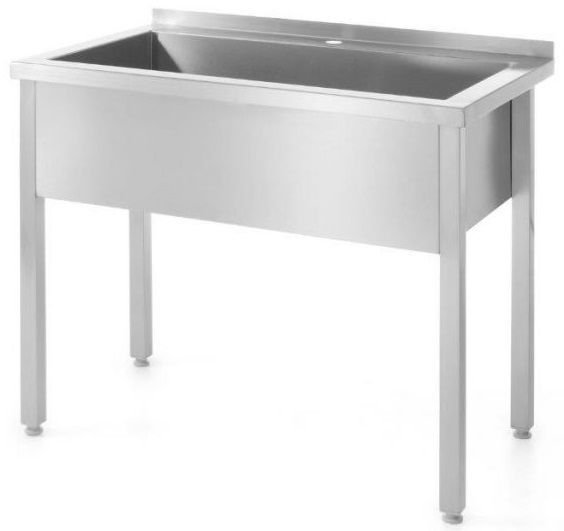 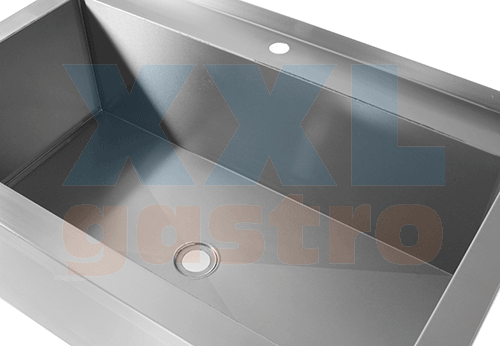 WYMIARY:Wysokość – 85 cmSzerokość – 80 cmGłębokość – 60 cmWysokość komory – 40 cm